Na pripadajuće mjesto upiši: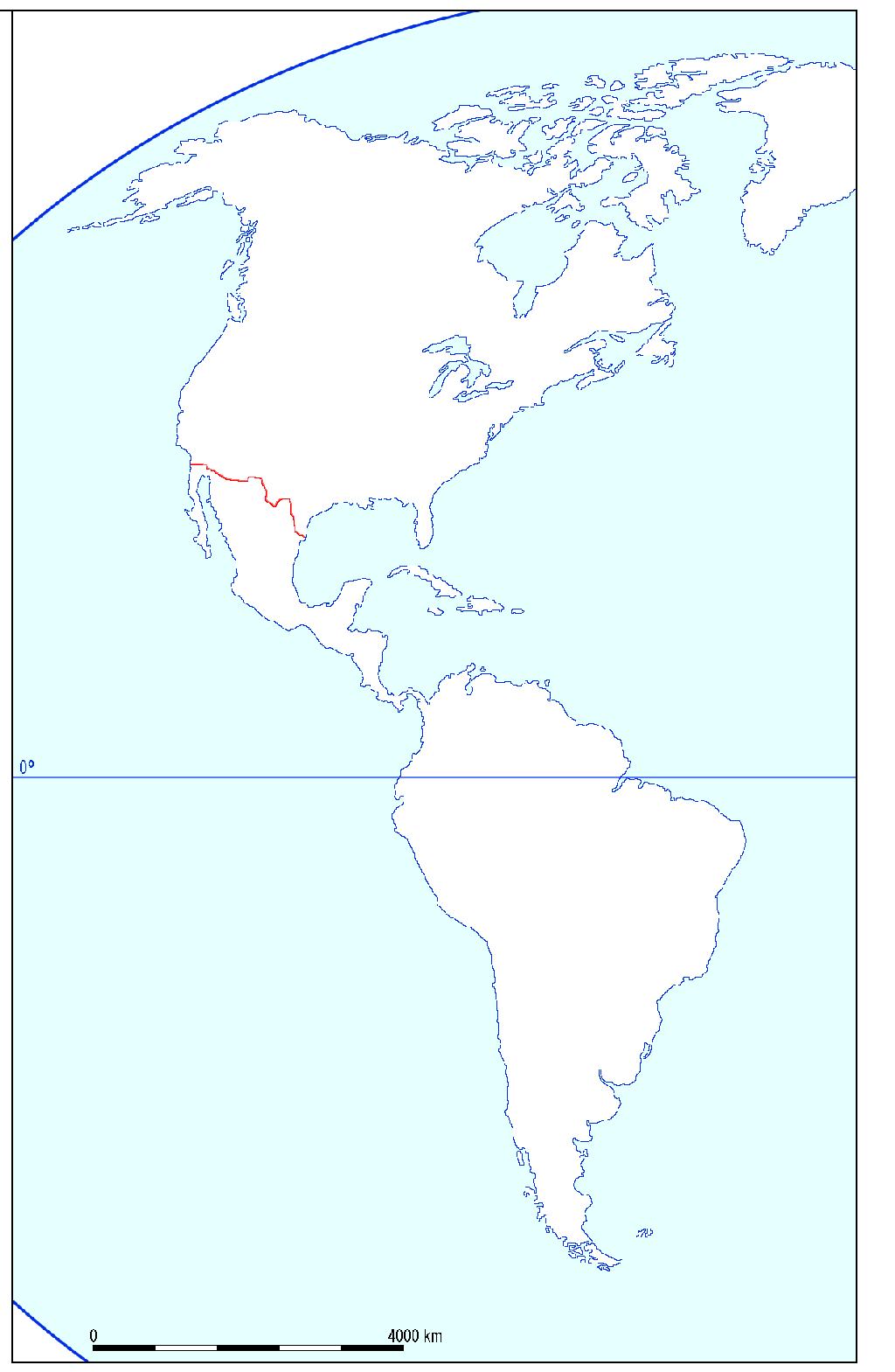 Nazive oceana AljaskaZa Panamski kanal slovo PZa Hudsonov zaljev slovo Hekvator pripadajuće mjesto Za Brazilsko visočje  slovo BMagellanov prolaz slovom MStrelicom odredi smjer dolaska EuropljanaAngloamerika okomitim crtamaKosim crtama Srednju AmerikuVodoravnim Veliku nizinu (Great plains)Zaokruži Ognjenu zemljuNa pripadajuće mjesto upiši:Strelicom odredi smjer dolaska AzijacaMeksički zaljev oznakom MZaokruži poluotok LabradorZacrni  Velika jezeraUpiši naziv Srednja AmerikaZa Hudsonov zaljev slovo HOznakom A označi Apalačko gorjeOznakom R označi StjenjakOznakom AN označi AndeKosim crtama označi prostor Sjeverne AmerikeOkomitim crtama označi prostor Amazone